CLUB TOP 5 PROJECTS (only):CREATIVITY ENTRY: Choose one of your top five entries to be judged for the Club Creativity Project. Award Entry Instructions:Awarded to the club (General and Junior) reporting the best overall work on Leadership Development.List (up to but no more than) your top FIVE (5) projects and/or programs held in this program area. Choose ONE project or program for the Club Creativity Project Award Entry. (1) overall winner and (1) creative winner will be chosen.  Include any facts (INCLUDE A SHORT SENTENCE THAT TELLS THE STORY AND ANSWERS THE QUESTIONS: WHO? WHAT? WHERE? WHY? HOW?) which you consider vital to the reader’s understanding of your project. Include statistics for each project. Consider including information about the impact of your project upon the community and list other community groups involved.  Begin your report below. Keep one copy of this report for your club’s files.  Entry narrative is limited to three (3) single-spaced typewritten pages (8 1/2 X11) using 10-point font. Number of members participating cannot exceed total club membership. Report totals on CP&S Form, totals should match.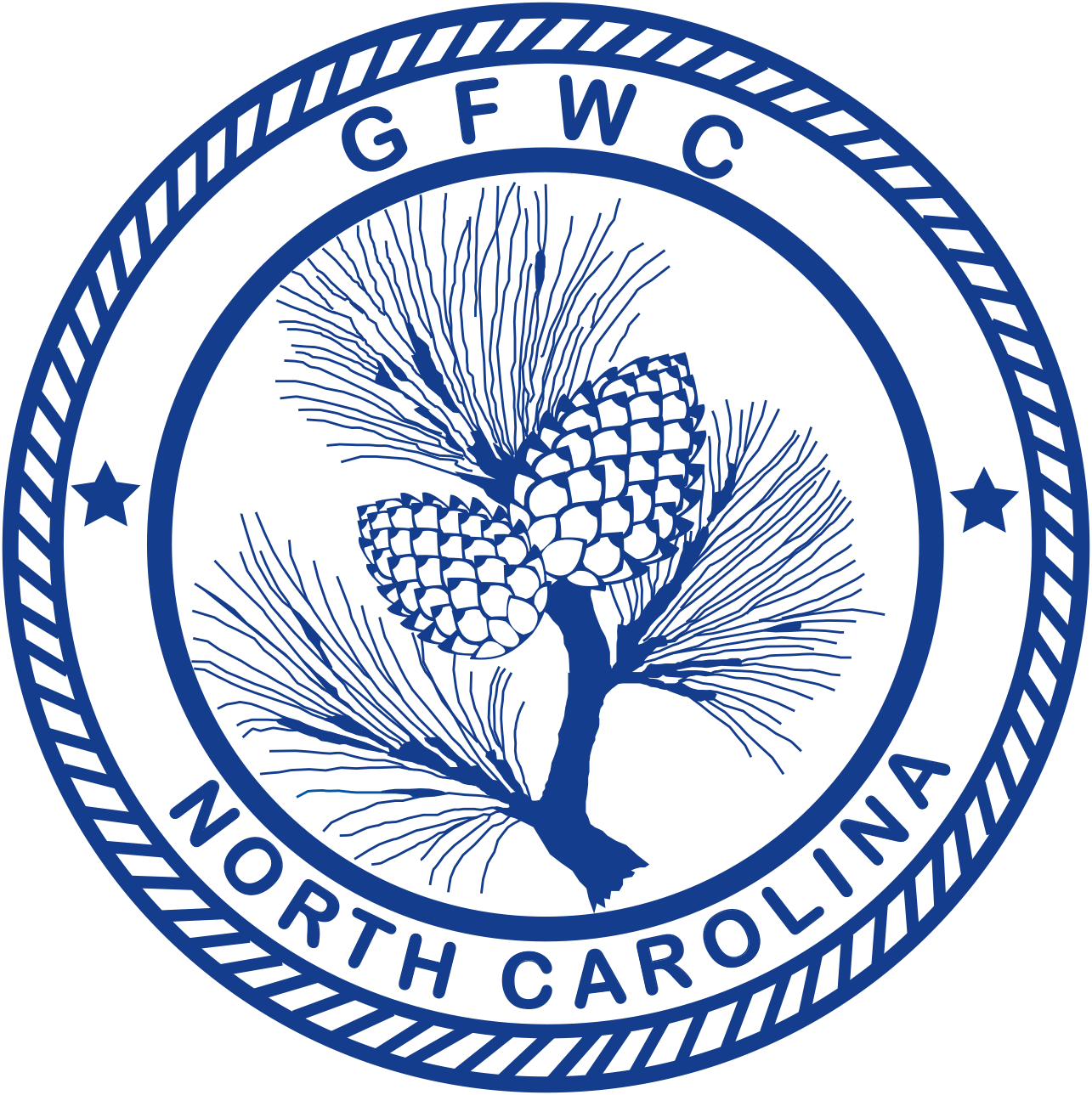 General Federation of Women’s Clubs of North Carolina
GFWC-NC Leadership 
Award Entry Narrative(Please copy form for both reporting years of this administration)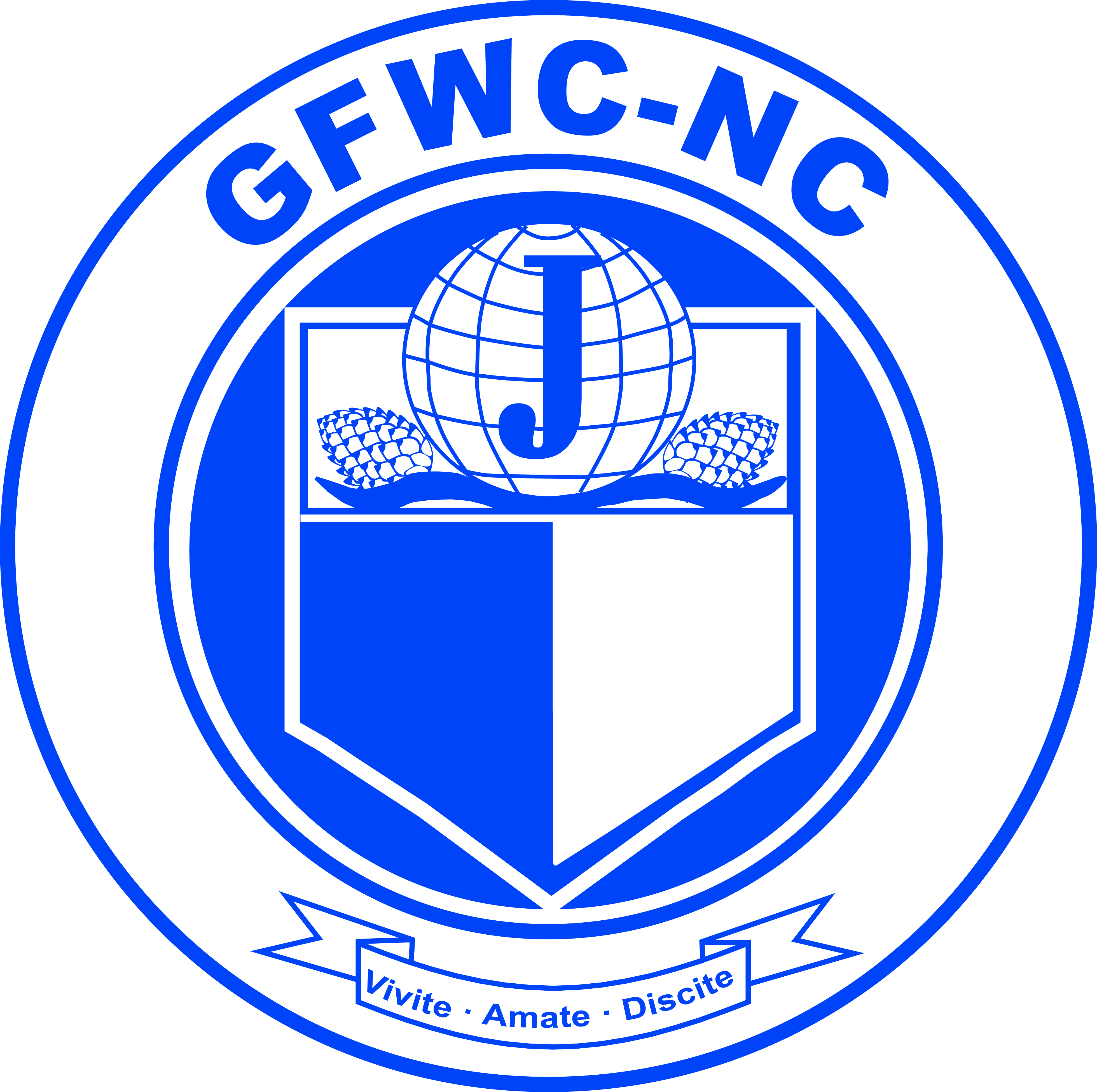 Jan Allen, Chairman8532 N Shoreside Way, Leland, NC 28451Phone:  910-899-7444  
Email: jaa8532@gmail.com Deadline: MIDNIGHT, February 1stPostmarked or EmailedSubmit three (3) copies of this Entry Form and your Narrative to the ChairmanClub NameClub NameGeneral/JuniorGeneral/JuniorAddress/CityAddress/CityTotal # of MembersDistrictClub President’s NamePhone #Email AddressEmail AddressProject/Program# Programs & Projects# Members ParticipatingVolunteer HoursDollars DonatedIn-Kind DonationsCREATIVE PROJECT:Project# Members ParticipatingVolunteer HoursDollars DonatedIn-Kind DonationsNarrative Included?Sponsored LEADS Candidate Member subscriptions to GFWC Magazine Member subscriptions to GFWC 
e-newsletter Members attended District Meetings Members attended State Meetings (Summer, Arts, Convention, Fall Conference) Members attended Southeastern Regional Meeting (SER) Members attended GFWC Convention Administrative Duties for Club/GFWC-NC/GFWC 